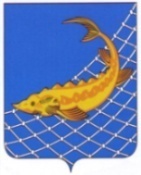                                             ________                  пгт. Рыбная Слобода                    № ___пиО внесении изменений в состав Комиссии по повышению устойчивости функционирования организаций в военное время и в чрезвычайных ситуациях на территории Рыбно-Слободского муниципального района Республики ТатарстанВ связи с организационно-штатными мероприятиями и переходом отдельных лиц на другую работу ПОСТАНОВЛЯЮ:Внести в состав Комиссии по повышению устойчивости функционирования организаций в военное время и в чрезвычайных ситуациях на территории Рыбно-Слободского муниципального района Республики Татарстан, утвержденный постановлением Исполнительного комитета Рыбно-Слободского муниципального района Республики Татарстан от 5.09.2023 № 305пи «О создании Комиссии по повышению устойчивости функционирования организаций в военное время и в чрезвычайных ситуациях на территории Рыбно-Слободского муниципального района Республики Татарстан» (далее – Комиссия), следующие изменения:Вывести из состава Комиссии Мингалиева М.З., Гаязова Д.Р.Ввести в состав Комиссии:Ахмадиева Ильназа Минемулловича – главного врача ГАУЗ «Рыбно-Слободская ЦРБ» (по согласованию).Сулейманова Динара Шамиловича – начальника управления сельского хозяйства и продовольствия в Рыбно-Слободском муниципальном районе Республики Татарстан (по согласованию). 2. Опубликовать настоящее постановление на официальном сайте Рыбно-Слободского муниципального района Республике Татарстан в информационно- коммуникационной сети интернет по веб-адресу: http://ribnaya-sloboda.tatarstan.ru., а также «Официальном портале правовой информации Республики Татарстан» в информационно-телекоммуникационной сети Интернет по веб-адресу: http://pravo.tatarstan.ru.3. Контроль за исполнением настоящего постановления оставляю за собой.Руководитель                                                                                          Д.А. СатдиновСостав Комиссиипо повышению устойчивости функционирования организаций в военное время и в чрезвычайных ситуациях на территории Рыбно-Слободского муниципального района Республики ТатарстанИСПОЛНИТЕЛЬНЫЙ КОМИТЕТРЫБНО-СЛОБОДСКОГОМУНИЦИПАЛЬНОГО РАЙОНАРЕСПУБЛИКИ ТАТАРСТАНТАТАРСТАН РЕСПУБЛИКАСЫБАЛЫК БИСТӘСЕМУНИЦИПАЛЬРАЙОНЫНЫҢБАШКАРМА КОМИТЕТЫПОСТАНОВЛЕНИЕКАРАРПриложениек постановлениюИсполнительного комитета Рыбно-Слободскогомуниципального района Республики Татарстан от ____ № ___пи№н/нФамилия, имя, отчествоДолжность1Сатдинов Д.А.Руководитель Исполнительного комитета Рыбно-Слободского муниципального района Республики Татарстан, председатель комиссии2Хакимуллин А.А.Заместитель руководителя Исполнительного комитета Рыбно-Слободского муниципального района по экономическим вопросам, заместитель председателя комиссии3Потапова Д.Р.Начальник отдела территориального развития Исполнительного комитета Рыбно-Слободского муниципального района Республики Татарстан, секретарь комиссииЧлены Комиссии:Члены Комиссии:Члены Комиссии:4Замалиева Д.Х.    Руководитель  МКУ «УГЗ Рыбно-Слободского муниципального района»5Хабибуллин И.Р.Начальник ЭПУ «Сабыгаз» Рыбно-Слободская РЭГС (по согласованию)6Хамидуллин Р.Г.Начальник РЭС (по согласованию)7Хамидуллина Н.К.Помощник Главы Рыбно-Слободского муниципального района Республики Татарстан по мобилизационной работе (по согласованию)8Сулейманов Д.Ш.Начальник управления сельского хозяйства и продовольствия Министерства сельского хозяйства и продовольствия Республики Татарстан в Рыбно-Слободском районе Республики Татарстан (по согласованию)9Ахмадиев И.М.Главный врач ГАУЗ «Рыбно-Слободская ЦРБ» (по согласованию)10Корабейников Д.А.Начальник ДРСУ «Рыбно-Слободский Пригородный филиал АО «Татавтодор» (по согласованию)11Мифтахов А.Р.Директор МУП «Теплоэнергосервис» Рыбно-Слободского муниципального района Республики Татарстан (по согласованию)12Киселев А.В.Главный инженер Рыбно-Слободской РУЭС «Таттелеком»  (по согласованию)